TREBALLEM AMB FORMES DE WORDLA MOTO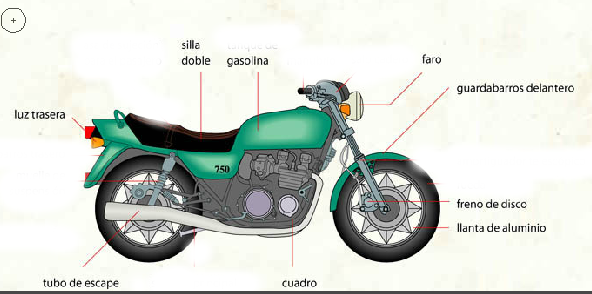 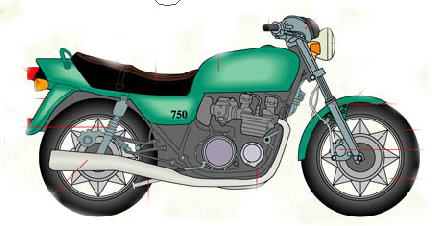 JOChttps://www.funbrain.com/games/mighty-guy